ROTINA DO TRABALHO PEDAGÓGICO PARA SER REALIZADA EM CASA (MII-A) - Profª Lídia> Data: 26/10 a 30/10 de 2020                                         Creche Municipal “Maria Silveira Mattos”Não esqueçam de registrar as atividades com fotos ou vídeos e mandar para a professora.SEGUNDA-FEIRATERÇA-FEIRAQUARTA-FEIRAQUINTA-FEIRASEXTA-FEIRA**MATERNAL II-A*Hora da história: Caracol e Caracolahttps://www.youtube.com/watch?v=ulg-BGgIT08(O link será disponibilizado no grupo)  -Basquete com bolinha de papel -Objetivo: Desenvolvendo a coordenação motora, visomotora, atenção e concentração, autonomia e paciência. -Materiais:-Folhas de jornal, revistas ou cadernos velhos;-Balde ou bacia.-Desenvolvimento: Entregue para criança folhas de jornal ou revista e peça para que ela amasse formando bolinhas. Com algumas prontas, separe um balde ou bacia e peça para que a criança arremesse dentro do recipiente. 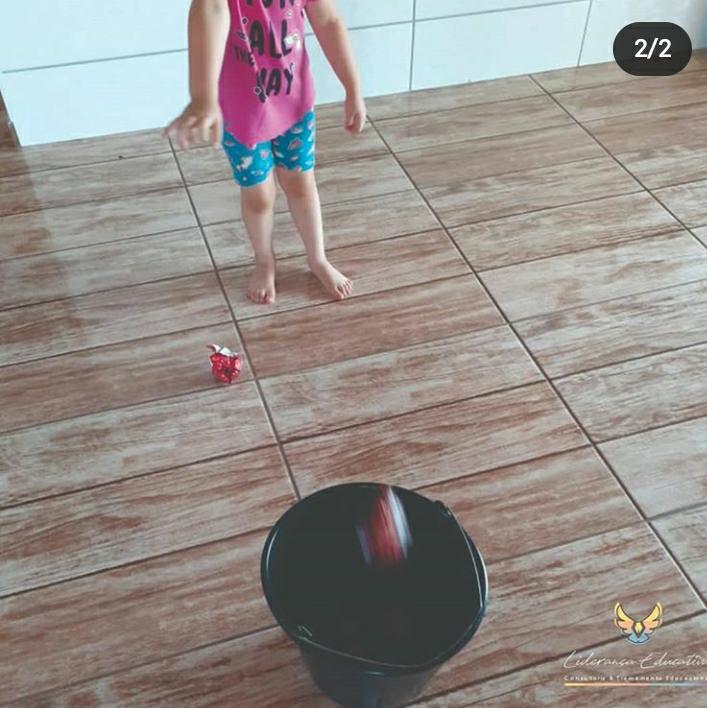 **MATERNAL II-A*Hora da Música: Palavra Cantada Pé com Péhttps://www.youtube.com/watch?v=EmvwcSr_L5Q(O link será disponibilizado no grupo)       -Que número é esse? -Objetivo: Conhecimento dos números, relação símbolo quantidade, comparação de quantidade e coordenação motora fina.-Materiais: -Caixa de papelão (sapato)-Tampinha de garrafa-Cola-Massinha de modelar (Se não tiver pode usar pedrinhas, com a surpervisão de um adulto)- Desenvolvimento: recorte a caixa de papelão em cinco partes iguais, depois escreva os números de um a cinco na parte de baixo, em cima cole a tampinha de garrafa referente ao número. Agora é só brincar, passe o dedo da criança   em cima do número feito de canetinha para que ela se aproprie da escrita, depois façam bolinhas com a massinha para realizar a contagem e preencher as tampinhas com   a quantidade indicada. 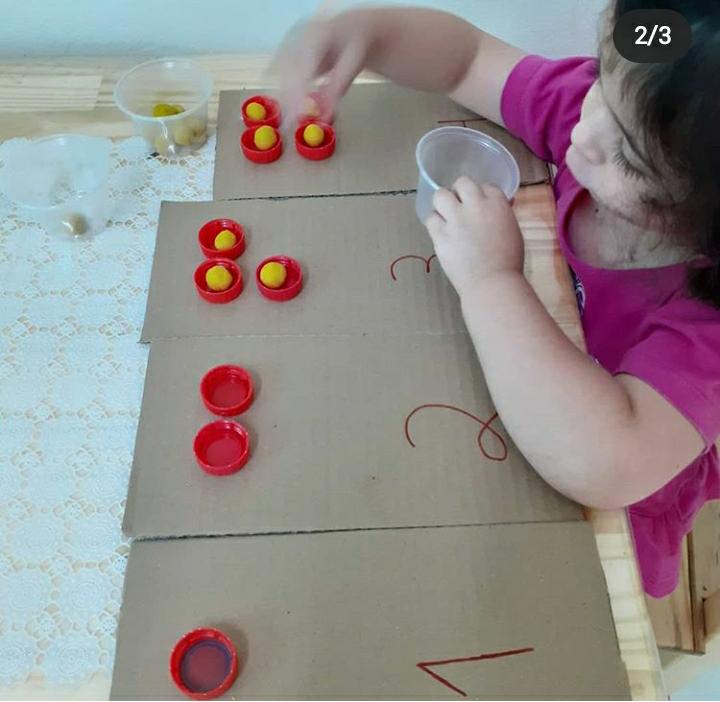 **MATERNAL II-A*Hora da história: A galinha choca https://www.youtube.com/watch?v=6EO3p0ntfL4(O link será disponibilizado no grupo) -Balança lençol-Objetivo: trabalho em equipe, coordenação motora fina e global e interação.  -Materiais: -Lençol-BolaDesenvolvimento:- Coloque a bola no meio do lençol (se o lençol for muito grande, dobre);-Cada pessoa deve segurar uma ponta, se for apenas você e a criança, você segura duas pontas e ela as outras duas, balancem o lençol e não deixem a bola cair.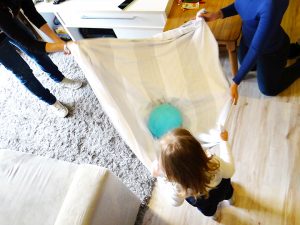 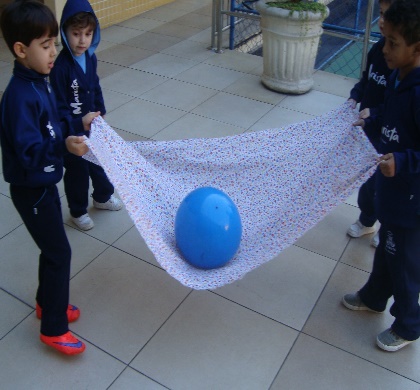 **MATERNAL II-A*Hora da história: Dia e Noite (Áudio book gravado pela professora Lídia)(O link será disponibilizado no grupo)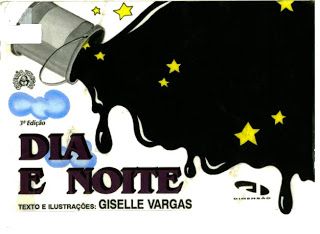 **MATERNAL II-A*Ponto Facultativo – Dia do funcionário público  